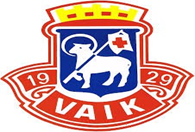 SpelareFör och efternamn: ________________________________________________________Personnummer: _________________________________________________________ Adress:  ________________________________________________________________Mobilnummer: __________________________________________________________E-post: _________________________________________________________________Allergi: __________________________________________________________________VårdnadshavareFör och efternamn: ________________________________________________________Personnummer: ___________________________________________________________Adress: __________________________________________________________________Mobilnummer: ____________________________________________________________E-post: ___________________________________________________________________Övrigt:____________________________________________________________________                                                     